

SPECIAL EVENT ENDORSEMENT REQUEST

Please complete this form for any special events or fundraisers that need to be added to the policy mid-term. Please note: we have added a new endorsement for fundraisers at no additional charge, the ANI/NIAC E-70 09 13. This blanket fundraising endorsement grants general liability coverage to all fundraisers unless they are excluded on the endorsement. We define a “Fundraiser” as any event sponsored or co-sponsored by you with the primary purpose of raising monetary contributions. 


Member Insured Name: CHADD__________  Customer # 43374_________________ 

Is the named insured sponsoring/hosting the event?      

If no what is the insured’s participation in the event?       

Name of Event:      

Type of Event:      

Date of Event:      # of Attendees:       

Location of Event:     

Activities Involved:      

Anticipated Revenue (gross):      

Will food, beverages or alcohol be served?      

Safety precautions if alcohol is served:      

Other Information:      

Producer name: _GORGES & CO., INC._________________   Date:     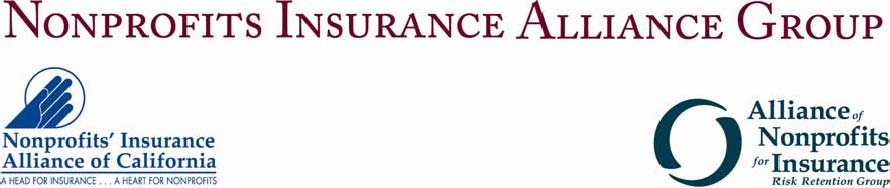 